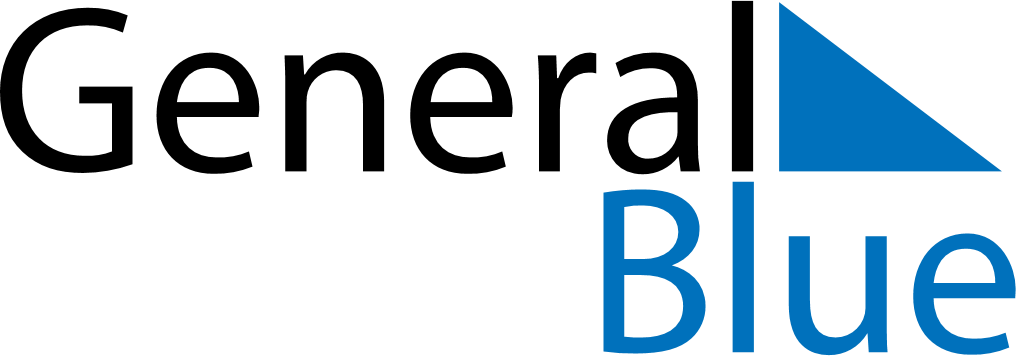 December 2024December 2024December 2024December 2024December 2024December 2024Bulungu, Kwilu, Democratic Republic of the CongoBulungu, Kwilu, Democratic Republic of the CongoBulungu, Kwilu, Democratic Republic of the CongoBulungu, Kwilu, Democratic Republic of the CongoBulungu, Kwilu, Democratic Republic of the CongoBulungu, Kwilu, Democratic Republic of the CongoSunday Monday Tuesday Wednesday Thursday Friday Saturday 1 2 3 4 5 6 7 Sunrise: 5:23 AM Sunset: 5:45 PM Daylight: 12 hours and 21 minutes. Sunrise: 5:24 AM Sunset: 5:45 PM Daylight: 12 hours and 21 minutes. Sunrise: 5:24 AM Sunset: 5:46 PM Daylight: 12 hours and 22 minutes. Sunrise: 5:24 AM Sunset: 5:46 PM Daylight: 12 hours and 22 minutes. Sunrise: 5:25 AM Sunset: 5:47 PM Daylight: 12 hours and 22 minutes. Sunrise: 5:25 AM Sunset: 5:47 PM Daylight: 12 hours and 22 minutes. Sunrise: 5:25 AM Sunset: 5:48 PM Daylight: 12 hours and 22 minutes. 8 9 10 11 12 13 14 Sunrise: 5:26 AM Sunset: 5:48 PM Daylight: 12 hours and 22 minutes. Sunrise: 5:26 AM Sunset: 5:49 PM Daylight: 12 hours and 22 minutes. Sunrise: 5:27 AM Sunset: 5:49 PM Daylight: 12 hours and 22 minutes. Sunrise: 5:27 AM Sunset: 5:50 PM Daylight: 12 hours and 22 minutes. Sunrise: 5:27 AM Sunset: 5:50 PM Daylight: 12 hours and 22 minutes. Sunrise: 5:28 AM Sunset: 5:51 PM Daylight: 12 hours and 22 minutes. Sunrise: 5:28 AM Sunset: 5:51 PM Daylight: 12 hours and 22 minutes. 15 16 17 18 19 20 21 Sunrise: 5:29 AM Sunset: 5:52 PM Daylight: 12 hours and 22 minutes. Sunrise: 5:29 AM Sunset: 5:52 PM Daylight: 12 hours and 22 minutes. Sunrise: 5:30 AM Sunset: 5:53 PM Daylight: 12 hours and 23 minutes. Sunrise: 5:30 AM Sunset: 5:53 PM Daylight: 12 hours and 23 minutes. Sunrise: 5:31 AM Sunset: 5:54 PM Daylight: 12 hours and 23 minutes. Sunrise: 5:31 AM Sunset: 5:54 PM Daylight: 12 hours and 23 minutes. Sunrise: 5:32 AM Sunset: 5:55 PM Daylight: 12 hours and 23 minutes. 22 23 24 25 26 27 28 Sunrise: 5:32 AM Sunset: 5:55 PM Daylight: 12 hours and 23 minutes. Sunrise: 5:33 AM Sunset: 5:56 PM Daylight: 12 hours and 23 minutes. Sunrise: 5:33 AM Sunset: 5:56 PM Daylight: 12 hours and 23 minutes. Sunrise: 5:34 AM Sunset: 5:57 PM Daylight: 12 hours and 23 minutes. Sunrise: 5:34 AM Sunset: 5:57 PM Daylight: 12 hours and 23 minutes. Sunrise: 5:35 AM Sunset: 5:58 PM Daylight: 12 hours and 22 minutes. Sunrise: 5:35 AM Sunset: 5:58 PM Daylight: 12 hours and 22 minutes. 29 30 31 Sunrise: 5:36 AM Sunset: 5:59 PM Daylight: 12 hours and 22 minutes. Sunrise: 5:36 AM Sunset: 5:59 PM Daylight: 12 hours and 22 minutes. Sunrise: 5:37 AM Sunset: 5:59 PM Daylight: 12 hours and 22 minutes. 